St. Isaac Jogues Faith Formation2022-2023 Sacramental Preparation CalendarConfirmation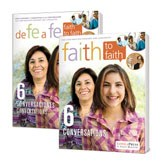 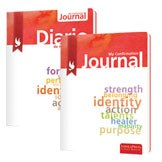 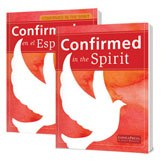 *Sacramental Orientation for Parents and Students* Catechist/Student – 6 Sessions * Catechist Bilingual Parent/Guardian Sacramental – 6 Sessions (Same time as students)* Confirmation Retreat* Celebration of the Sacraments (Including Rehearsal)    All Sessions are In-Person on Thursdays from 6:30 pm - 8:30 pm beginning in the Parish Hallwith Sign-In at 6:15 pm – 6:30 pm.September 29Confirmation Orientation Catechist /Student SessionOctober 13Confirmation – Session #1Group SessionNovember 10Confirmation – Session #2Group SessionDecember 1Confirmation – Session #3Group SessionJanuary 19, 2023Confirmation – Session #4Group SessionJanuary 28Confirmation Retreat (9:00 am – 8:00 pm)San Pedro Retreat CenterFebruary 16Confirmation – Session #5Group SessionMarch 30Confirmation – Session #6Group SessionApril 27Confirmation RehearsalGathered in ChurchMay 10Confirmation Mass CelebrationGathered in Church